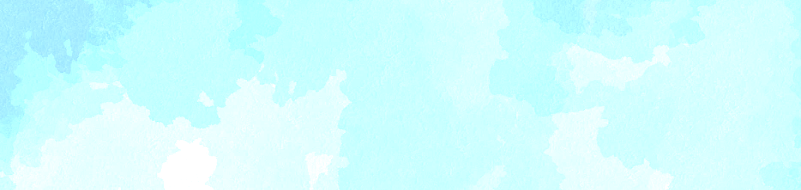 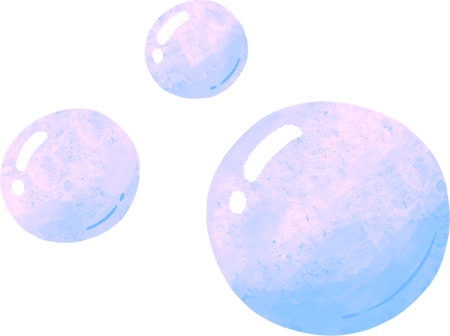 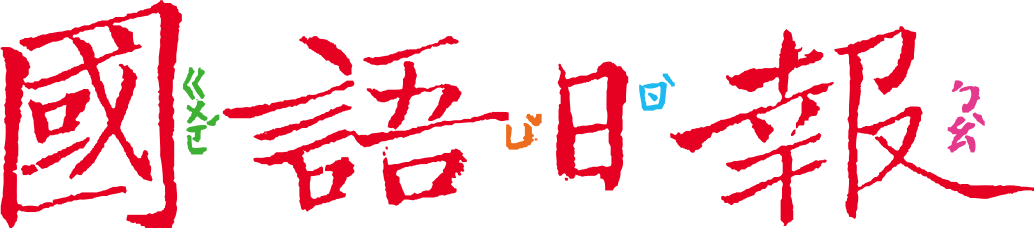 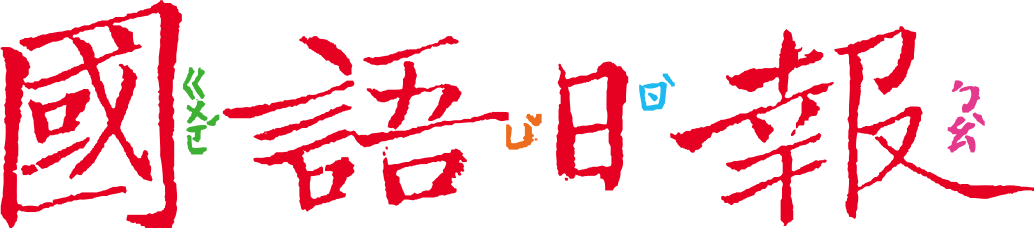 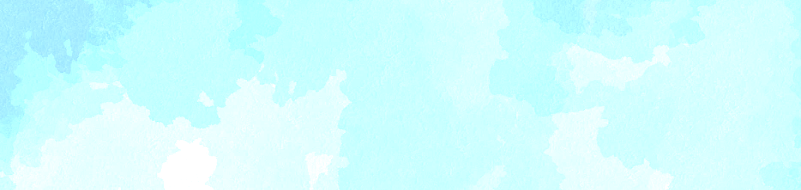     圖書館是知識的寶庫，這座寶庫隨著時代的進步，樣貌有了很多變化，每個人到訪圖書館的目的、需求也不完全相同。這一次，我們要從作者的筆下，勾勒出圖書館的百變風情。任務一：走走走，去圖書館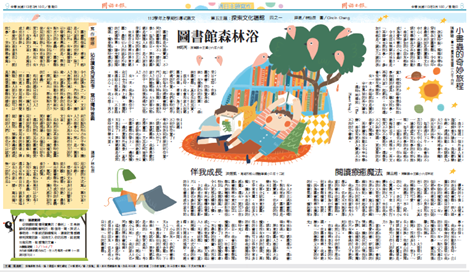     3月10日第8、9版「探索文化場館」的主題，有4篇小作家的作品，他們分享接觸圖書館的經驗，無形中也讓我們知道一些關於圖書館有趣的事。閱讀後請回答以下問題：根據四篇文章所述，完成表格：從表格中，發現怎樣年紀的人會去圖書館？□幼童        □小學生        □中學生        □大學生  □中年人，如爸爸媽媽          □老年人，如爺爺從表格中，發現什麼時段圖書館最熱門？□上學時間    □考試前後      □平日          □假日 經過上面表格的整理，如果有人說：「圖書館就是個借書、看書、還書的地方」，你同意嗎？為什麼？任務二：來來來，科技風        臺中有座國家級數位公共資訊圖書館，為圖書館注入數位科技元素。閱讀3月15日第14版〈入藏書寶庫 翻開閱讀新頁〉的活動報導，回答以下問題：科技風吹進圖書館，帶來什麼新功能呢？這篇文章最後提到：「國資圖讓書變得更立體，使人讀到美感、動感和未來。」從上面科技風的例子中，找一個支持這句話的理由。任務三：變變變，未來館    從任務一的彙整中，我們知道圖書館的功能已經相當多元，各年齡層也都會使用圖書館；從任務二的認識圖資圖，我們發現科技可以讓圖書館服務更上一層樓。 以下有兩個情境，你會怎麼透過科技解決問題呢？說出你的構想。從任務一可知，爺爺奶奶也愛去圖書館，但長輩視力退化，看書看報比較吃力。可以怎麼借用科技幫忙呢？用寫的、畫的都可以。任務一也告訴我們，假日是圖書館的熱門時段，有時一位難求。可以怎麼借用科技解決問題呢？請大膽想像，說不定你的構想有一天會實現。文章誰去圖書館？什麼時候去？去做什麼？第一篇孩童（作者小時候）和媽媽每週日下午參加（                          ）活動第二篇作者優閒的午後（推測是假日）挑書閱讀第二篇老爺爺優閒的午後（推測是假日）（                ）第二篇小男孩和爸爸優閒的午後（推測是假日）跟小孩一起挑選書第二篇（        ）優閒的午後（推測是假日）讀原文書第二篇父女優閒的午後（推測是假日）親子（                ）第二篇表姐以前考大學時（               ）第三篇作者和家人（         ）寫作業、看書第四篇作者家人假日（          ）考後上網（          ）或看（         ）參加特色書展或（                 ）閱讀自然、社會書籍閱讀漫畫、迷宮書或小說放鬆自己複習功課開心閱讀